S’Mores DipIngredients: 1 cup chocolate chips2 cups marshmallowsHandful of graham crackers Handful of pretzels 

Directions: Preheat oven to 450ºEvenly spread out the chocolate chips at the bottom of the pie pan.Top with marshmallows – evenly spread out the marshmallowsBake for 5-7 minutes or until Marshmallows are toasted and chocolate has melted. Dip with graham crackers of pretzels. Enjoy!!!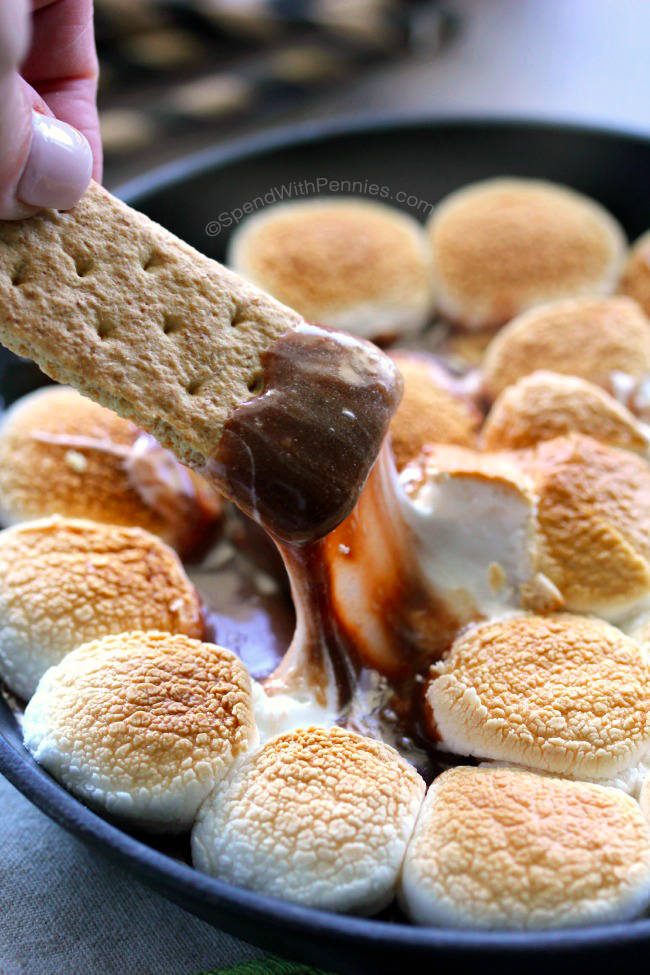 